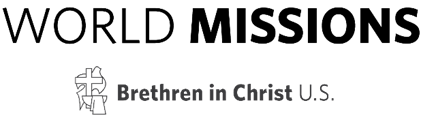 Application for
Service with BIC U.S. World MissionsPlease complete the application and return to Peter Guinther (pguinther@bicus.org) Or print and mail to:BIC U.S. World Missions Attn: Peter Guinther431 Grantham RoadMechanicsburg, PA 17055Who should be notified in emergencies?EducationHigh School(s) AttendedCollege(s) AttendedChurchCheck all that apply:HealthPlease comment on your view regarding the use of tobacco, alcohol, and other drugs.I feel I may have these gifts because:I love to (please select four):The people I love to work with the most (e.g. age, type, etc.):Church issues, ministries, or possible needs that excite or concern me the most:If I knew I couldn’t fail, this is what I would attempt to do for God with my life:I feel I have these specialized abilities:Other jobs or skills I have experience in:I have taught classes or seminars on: I feel my most valuable ability or character trait is:I enjoy the following hobbies/activities:This is how I see myself:Other personality/temperament tests I have taken, and the results:Please answer these questions on a separate sheet of paper. What do Christ and the Christian faith mean to you? What is your concept of Christian witness? How do you hope to share your faith through a placement with BIC U.S. World Missions?Describe significant factors and people in your development as a Christian. How do they relate to your desire to serve?What do you think of using force in resolving conflicts or achieving objectives, whether personal, group, or national?Describe any group experience you have had. Evaluate your ability to live and work with others, especially as part of a team.Identify times you have lived or worked with people of a culture or ethnic background that is different from your own. What are your long-range career interests?My Spiritual JourneyHow and when I became a Christian, and what it has meant to me since then:Times when I have felt closest to God and meaningful spiritual experiences that stand out in my mind:My Painful ExperiencesThese are the kinds of trials or problems I could relate to and encourage a fellow Christian going through them:My Educational ExperiencesMy favorite subject areas in school are/ have been:Seminars or training that have been meaningful to me:My Ministry ExperienceI have experience working, volunteering, or ministering to children.In my opinion, I am interested in and feel I may be best shaped for the following ministries:1. 2. 3. 4. Financial AidFinancial aid is available in certain situations. Please list your financial obligations (if any) including debts, insurance, pledges, and any other items for which provision must be made during your time of service:List the name of your ministry mentor, if any: I affirm the following:When your application is submitted, your pastor will receive a confidential form to fill out regarding your potential involvement with BIC US World Missions.Name of Pastor who will complete the Reference:Your pastor and employer or faculty adviser will be contacted if appropriate. List four additional persons (i.e., fellow employee, teacher, or friend) who can serve as references for you. Do NOT include close relatives. Please provide complete addresses:Context for MissionBrethren in Christ U.S. World Missions is an agency of the Brethren in Christ U.S. for the purpose of developing, supporting, and directing the mission efforts of the church. The message of redemption and reconciliation in Christ Jesus is expressed in both word and deed. Christian believers rejoice in the power of the Holy Spirit to renew their lives and to lead them into ministries of evangelism, church development, leadership training, peace and justice, and economic development. Believers testify to a bond of love that transcends denominational, ethnic, and cultural differences. Local churches are the centers of mission. They have given Brethren in Christ World Missions the responsibility to carry out mission activities they cannot do alone. These local fellowships provide a base of financial and prayer support for those sent out.Personal CovenantAs a member of the BIC U.S. World Missions team, I will be committed to:The Lordship of Jesus Christ, nurtured by the empowering of the Holy Spirit, the authority of Scripture, prayer, worship, and regular attendance in a local congregation.Christ’s way of peace in all relationships: personal, community, church, national.Communicating the Gospel in word and deed both clearly and effectivelyAppropriate sensitivity to ministry context regarding dress codes and standards of living with a willingness to adapt to different cultural and social environments.Emotional, social, and spiritual growth.A lifestyle based on biblical teaching, including limitation of sexual expression except in heterosexual married relationship.I affirm this Personal Covenant.	Signature: 	Statement of UnderstandingBIC U.S. World Missions may contact my references, previous employers, and any other person or organization who may have relevant information about my qualifications for employment; and those people and organizations are authorized to provide the requested information. I release BIC U.S. World Missions and those people and organizations from liability for requesting, obtaining, and providing the information.Signature: 	 Date: I understand that employment with BIC U.S. World Missions is employment at will, which means that if I am hired, BIC U.S. World Missions or I may legally discontinue the relationship at any time with or without cause.  BIC U.S. World Missions also has the discretion to modify my terms and conditions of employment. BIC U.S. World Missions intends to give a reasonable amount of notice before ending the employment relationship and expects to receive the same courtesy from all employees. To the best of my awareness, the information in this application is accurately represented. I affirm this Statement of Understanding and confirm that to the best of my awareness, the information contained herein is accurate.Signature: 	Date: Basic InformationName: Street Address: City:State:Zip/Postal Code: Phone: E-mail:Date of Birth:Name: Street Address: City:State:Zip/Postal Code: Phone: E-mail:Name:City:State:Year Graduated: Name:City:State:Year Graduated: Name: City:State:Major:Year Graduated: Degree Earned:Name: City:State:Major:Year Graduated: Degree Earned:Name: City:State:Major:Year Graduated: Degree Earned:Home Church:Pastor:Baptized:Yes No If yes, date:Church Member:Yes No If yes, date: Single  Engaged  Married  Widowed  Separated Previously DivorcedName of spouse:Date of Marriage:Names, birthdates of children or other dependents:Names, birthdates of children or other dependents:Names, birthdates of children or other dependents:Names, birthdates of children or other dependents:Name:Birthdate:Name:Birthdate:Name:Birthdate:General Health: Excellent Good Fair PoorCan you perform the essential functions of the job for which you are applying?Can you perform the essential functions of the job for which you are applying?Can you perform the essential functions of the job for which you are applying?Can you perform the essential functions of the job for which you are applying?Can you perform the essential functions of the job for which you are applying? Yes No NoIf not, please describe the accommodations which would be required to do the job.If not, please describe the accommodations which would be required to do the job.If not, please describe the accommodations which would be required to do the job.If not, please describe the accommodations which would be required to do the job.If not, please describe the accommodations which would be required to do the job.Desired Start Date: Projected Date Available for Service: Projected Date Available for Service: PlacementLength of placement preferred:Length of placement preferred:Where would you prefer to serve?Where would you prefer to serve?Type of placement I am applying for:Type of placement I am applying for:Type of placement I am applying for:Type of placement I am applying for:Type of placement I am applying for: Customized Internship Global Volunteer Global Volunteer Long-term (MDP)Language(s) I speak:Language(s) I speak:Language(s) I speak:Language(s) I speak:Language(s) I speak: English: English: Read Write Spanish: Spanish: Read Write French: French: Read Write German: German: Read Write Other: Read WriteSpiritual Gifts Preaching Knowledge Leadership Healing Evangelism Hospitality Administration Miracles Missions Encouragement Faith Tongues Teaching Serve & Help Giving Wisdom Mercy Music Discernment Pastoring Intercession1st 2nd 3rd Character Traits Design & Develop Pioneer Improve Persevere Follow the Rules Operate/Maintain Organize Influence Perform Lead & Be in ChargeAbilities Entertaining Graphics Teaching Researching Editing Recruiting Evaluating Writing Managing Welcoming Composing Public Relations Arts Counseling Landscaping Construction Decorating Mechanical Operating Administration Craftsmanship Education Childcare Discipleship Church Leadership Health Services Social Services Senior Services Prison Ministry Developmental Disabilities Developmental Disabilities Developmental DisabilitiesPersonalityStrong-----------Strong-----------Strong----------------- Mild ------------ Mild ------------ Mild -----------------Strong-----------Strong-----------StrongIntrovertedExtrovertedSelf-ControlledSelf-ExpressiveRoutineVarietyCooperativeCompetitiveExperiencesChurch Name: City, State Years:From:To:Position: Key Responsibilities: Church Name: City, State Years:From:To:Position: Key Responsibilities: Church Name: City, State Years:From:To:Position: Key Responsibilities: Church or Business Name: City, State Years:From:To:Position: Key Responsibilities: I desire to discern God’s calling regarding missionary service.I am open to serve with Brethren in Christ World Missions.I understand that neither I nor BIC U.S. WM are committed to missionary assignment.I understand that the MDP is required for long-term service with BIC U.S. World Missions and is a self-paced, character-forming, and competency-driven program.I authorize BIC U.S. World Missions to contact the ministry above regarding my working, volunteering, or ministering to children.I authorize BIC U.S. World Missions to request a confidential pastor reference regarding my participation for service.Signed:Date:Name:Email:ReferencesName: Street Address: City:State:Zip/Postal Code: Phone: E-mail:Name: Street Address: City:State:Zip/Postal Code: Phone: E-mail:Name: Street Address: City:State:Zip/Postal Code: Phone: E-mail:Name: Street Address: City:State:Zip/Postal Code: Phone: E-mail:I give BIC U.S. World Missions permission to contact the above references.BIC U.S. World Missions may contact my current employerBIC U.S. World Missions may contact my current employerI prefer that BIC U.S. World Missions does not contact my current employer at this time.I prefer that BIC U.S. World Missions does not contact my current employer at this time.Projected date for contact with my employer: